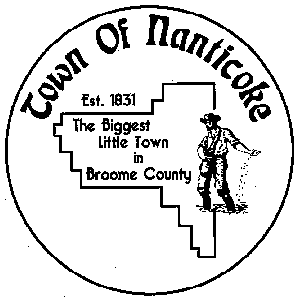 Town of Nanticoke 				Board Meeting 05/11/2021The Town of Nanticoke held their May Meeting on Tuesday, May 11, 2021.  The meeting was held at 7:00 p.m. in the Nanticoke Town Hall, 755 Cherry Valley Hill Road Maine, NY 13802.Present:Roy Willis		      	Town SupervisorMichael Holden			Town CouncilmanScott Whittaker			Town CouncilmanRon Zielewicz			Town CouncilmanJacob Slack              		 Highway SuperintendentRenny Zanker	        		Town Clerk Sue Williams			Deputy ClerkCouncilman Baker arrived at 7:35 p.m.Guests: Judge Struble, Mindy Alexander (Rural Health Network), Nikki Clark, Curt Zanker.Meeting was opened at 7:05 p.m. by Supervisor Willis. All joined in by the Pledge of Allegiance.Motion was made at 7:07 p.m. to approve minutes from the previous meeting on April 13, 2021.Motion made by: Councilman S. WhittakerSeconded by: Councilman M. HoldenRoll call vote: R. Zielewicz: aye, S. Whittaker: aye, M. Holden: aye, motion carried.Supervisors Report:Councilman S. Whitaker made a motion to approve the Supervisors Report.Seconded by:  Councilman R. ZielewiczRoll call vote: M. Holden: aye, R. Zielewicz: aye, S. Whittaker: aye, motion carried.Council made a motion to approve the BVES transfer of $2,227.49 from checking account ending in 3748 at NBT to the BVES account ending in 4943 per our agreement with Broome Volunteer.Motion made by: Councilman R. ZielewiczSeconded by: Councilman S. WhittakerRoll call vote: S. Whittaker: aye, R. Zielewicz: aye, M. Holden: aye, motion carried. Attorney Robert McKertich has been working with the attorney in the Town of Maine in regards Maine Ambulance to set up the same process as Broome Volunteer Ambulance.  Department Heads:Highway Superintendent Jake Slack will be contacting the Broome County Landfill to arrange a Clean-Up Day for the Nanticoke Residence.  Motion was made by Councilman S. Whittaker to approve a Clean-Up Day for the Town of Nanticoke.Seconded by: Councilman R. ZielewiczRoll call vote: M. Holden: aye, R. Zielewicz: aye, S. Whittaker: aye, motion carried.Dog Control Officer, Bill Holmes had nothing to report.Supervisor Willis asked council to review information the Code Enforcement Officer Mark See had sent regarding software updates this will be discussed at the next board meeting.Town Clerk, Renny Zanker updated the councilmen that things were moving forward with the DEC Licensing. Deputy Clerk, Sue Williams stated the laptop has arrived and she will be working on getting it programmed.Supervisor Willis gave updates on the roof and siding job that was done.  Estimates for the lighting in the garage, salt barn and exterior of the town building were reviewed by the board for consideration and approval. The lighting we now have is no longer cost effective.Judge Struble voiced concerns with the cameras for the building and asked if Supervisor Willis would get this situation addressed.The position for the Town Historian was brought to the table for discussion. There are interested parties that would like fill the position when it becomes available. Old Business:At this time no amendments were asked to be made to the New Public Health Emergency Plan for 2021.Motion was made by Councilman R. Zielewicz to approve the New Public Health Emergency Plan.Seconded by: Councilman M. HoldenRoll call vote: S. Whittaker: aye, M. Holden: aye, R. Zielewicz: aye, motion carried.Jake asked the board members to consider replacing the 2012 truck. Or possibly trading the 2018 for a newer truck.  Jake will get some quotes to see what would be the best option.Supervisor Willis spoke with Highway Superintendent Slack regarding the CHIPS Funds that were already approved and how they will be spent.Supervisor Willis asked Jake and councilmen what should be done with the fuel left in the fuel tank prior to changing the heating system.Supervisor Willis asked Attorney McKertich and councilmen to join him in a closed session to address some questions regarding the Justice Court.General (A) Fund…Vouchers70-89 in the amount of $24,059.80.Minus 4 Checks outstanding totaling $20,550.63.Cash-Savings NBT		            $775,693.71.Highway (DA) Fund…Vouchers 39-49 in the amount of $13,222.14.DA Highway Fund – Town wide is 1 outstanding check for $21.00.Cash-Savings NBT			$888,912.94Bans Payable				$0SF1-Glen Aubrey Fire			$0SF2-Nanticoke Fire			$0TA-Trust and AgencyCash-Checking				$8,121.73.Councilman Ron Zielewicz made a motion to pay the bills as audited.Seconded by: Councilman D. BakerRoll call vote:  M. Holden: aye, R. Zielewicz: aye, S. Whittaker: aye, D. Baker: aye, motion carried.New Business:Councilmen R. Zielewicz and M. Holden were appointed to be committee members for union negotiations to meet with highway employees to review the new proposals for 2022. Both sides will have to approve the contract including Union and the Town Board Members. They will meet on June 8, 2021 at 6:00 p.m.  Mindy Alexander from the Rural Health Network passed out pamphlets and explained what the network has to offer in our community.  Renny will work with Mindy to post contact information on our website and when they become available pamphlets will be at in the clerk’s office.Councilman D. Baker made a motion for an Attorney Client Executive Session with the Town Judge.Seconded by: Councilman S. WhittakerRoll call vote: R. Zielewicz: aye, M. Holden: aye, D. Baker: aye, S. Whittaker: aye, motion carried. The next Nanticoke Town Board Meeting will be held on June 8, 2012 at 7:00 p.m.At 8:40 p.m. a motion was made Councilman D. Baker to adjourn:Seconded by:  Councilman S. Whittaker Roll call vote: R. Zielewicz: aye, M. Holden: aye, D. Baker: aye, S. Whittaker: aye, motion carried.The next Nanticoke Town Board Meeting will be held on June 8, 2012 at 7:00 p.m.Respectfully Submitted,							Dated: May 11, 2021Renny Zanker, Town Clerk